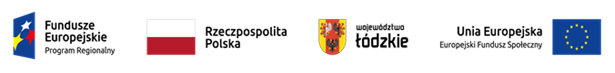 Projekt nr RPLD.11.03.01-10-0003/20, pn. ,, Centrum Kształcenia Zawodowego w Łęczycy miejscem zdobywania nowych umiejętności i kwalifikacji  ”współfinansowany ze środków Europejskiego Funduszu Społecznego w ramach Regionalnego Programu Operacyjnego Województwa Łódzkiego na lata 2014-2020HARMONOGRAM ZAJĘĆ W RAMACH KURSU edycja IIZadanie 2. Spawanie metodą MAG - gr. 2Zajęcia będą odbywały się w budynku CKZ  w sali nr  9 (spawalnia)L.p.DataZajęciaLiczba godzinProwadzący zajęcia1.02.09.202216.00-20.055Rafał Bobrowicz2.07.09.202216.00-20.055Rafał Bobrowicz3.12.09.202216.00-20.055Rafał Bobrowicz4.15.09.202216.00-20.055Rafał Bobrowicz5.21.09.202216.00-20.055Rafał Bobrowicz6.23.09.202216.00-20.055Rafał Bobrowicz7.26.09.202216.00-20.055Rafał Bobrowicz8.29.09.202216.00-20.055Rafał Bobrowicz9.03.10.202216.00-20.055Rafał Bobrowicz10.06.10.202216.00-20.055Rafał Bobrowicz11.10.10.202216.00-20.055Rafał Bobrowicz12.13.10.202216.00-20.055Rafał Bobrowicz13.19.10.202216.00-20.055Rafał Bobrowicz14.21.10.202216.00-20.055Rafał Bobrowicz15.26.10.202216.00-20.055Rafał Bobrowicz16.28.10.202216.00-20.055Rafał Bobrowicz17.03.11.202216.00-20.055Rafał Bobrowicz18.07.11.202216.00-20.055Rafał Bobrowicz19.10.11.202216.00-20.055Rafał Bobrowicz20.16.11.202216.00-20.055Rafał Bobrowicz21.18.11.202216.00-20.055Rafał Bobrowicz22.23.11.202216.00-20.055Rafał Bobrowicz23.25.11.202216.00-20.055Rafał Bobrowicz24.30.11.202216.00-20.055Rafał Bobrowicz25.01.12.202216.00-20.055Rafał Bobrowicz26.05.12.202216.00-20.055Rafał Bobrowicz27.08.12.202216.00-20.055Rafał Bobrowicz28.12.12.202216.00-20.055Rafał Bobrowicz29.15.12.202216.00-20.055Rafał BobrowiczRAZEM145Rafał Bobrowicz